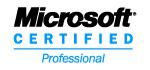 AFTAB 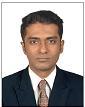 E- Mail	: aftab-394384@2freemail.com  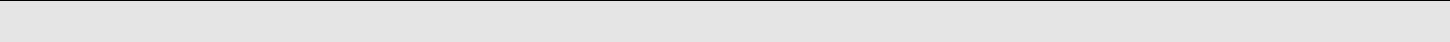 Seeking middle level assignments in project management / system administration / Network Architecture with an Esteemed Organization in the IT sectorProfessional Qualification:Bachelor of Computer Application(BCA).Diploma in Electronics & Communications from Board of Technical Education, Karnataka.Professional Certification:MCSA-Microsoft Certified System Administrator - 2009.Courses Accomplished: CCNA-CISCO Certified Network Administrator-2015.AWS- Cloud Computing Associatefrom Cognixia-2018.Professional CoursesMCSA -MICROSOFT CERTIFIED SYSTEM ADMINISTRATOR	ID-6636212Installing, Configuring, and Administrating Microsoft Windows XP, Vista, Windows 7,8 &10 Professional (70-270).Managing and Maintaining a Microsoft Windows Server 2003, 2008 Environment (70-290).Implementing, Managing and Maintaining a Windows Server 2003, 2008 Network Infrastructure (70-291).Managing and Maintaining a Microsoft Windows Server 2003 and 2008 Active Directory Infrastructure (70-294).	Previous Experience:Monaco, ItalyAs IT Assistant service site From: December 2016 to July 2019.Routine Working Responsibility:Daily Monitoring Users Laptops from the Logs and supporting on different issues likeOperating system.Monitoring Customized ERP WH1 installed in the site location on VM Virtual Box and Synchronization with the Database Monaco, Italy. Setting up of Wireless devices like Routers for in house, office use and Wi-Fi set-up for accommodation area in the Camp.Network Printers and Shared Folders.Monitoring for any Ransom attack and guiding users how to safe browsing.Installation of TCPOS computer and devices for the Shops on the site.Installation and configuration of MS Office 2k7,2k10,2k13,2k16, with Outlook for the users.Installation of Windows Server 2k8, 2k12, 2k12R2 & 2k16.Communicating with local vendors or suppliers for the Computers and Equipment’s for the sites.Project’s handle for ES-KO:First Project:At Mosul Dam Project handle Retail shops and Pizzeria with Network setup and Sales TILL System’s with Database for tracking for the sales. Installation of Server’s for local site database and synchronization of database with main Server from Monaco.Second Project:At Erbil Airport Italian Army Base setup new network for the office and Retail with sales TILL system’s and Network printers, Server’s for the Database ERP application WHOne with LAN setup for the project.Third Project: At American Consulate Erbil setup new Server for the ERP application database Xerp. Setup LAN&Wi-Fi for the ES-KO user’s with network Printers shared folders for the site operation’sPrevious Experience:IT Support Engineer and Microsoft Dynamic Navision coordinatorFrom:October 2014 to December 2016Administration:Project handled new set up for the company regarding IT infrastructure.ERP Microsoft Dynamic Navision User end support and Development coordinator.Share point User End Support / Cloud Mailing, Web site coordinator.Installed new 2012 R2 Server with Symantec Backup for the Server and Shared folders.Network device Management such as printers and Plotters,Access Points configuration for wifi.Responsible for Configuration and Troubleshooting Outlook.Maintaining Security for end users systems (Anti-virus and loopholes).Firewall configuration.Networking:Setting up and managing local and wide area network (LAN) to maintain maximum network uptime.Handling networking and database administration with technical expertise in the implementation, operation and support functions using IT as a tool.Monitoring network maintenance activities and ensuring prompt troubleshooting of network problems, to achieve maximum network uptime.Managing IP allocation & ensuring minimal downtime of machines and configuring servers for fault tolerance with user security and disk space management to optimize the server utilization.System Analysis:Coordination systems/ requirement analysis for understanding clients (internal / external) then business processes and mapping them to required framework standards.Installing servers, MS windows, Network services active directory, workstation and peripherals.Suggesting appropriate as well as technology-based solutions for enhancing functional efficiency of the organization and achieving business excellence.Interacting and building relationships with Vendors for addressing challenging issues.Previous Experience:Technical Assistant,From: Nov 2010 to Jan 2014 – 3.2 Years.Routine Working Responsibility in TV9Applying security patches/fixes and anti-virus updates as released by software manufacturers and anti-virus vendors.Users Management and Support.Educating and training users and subordinates if applicable.Weekly scanning all systems, disk cleanup, checking patchable.By using diagnostic tools once in a month to detect any system problems Disk defragmenting, Error-checking tool.Remotely supporting district laptops of reporters and taking updated visuals from FTP (VNC).Maintaining and giving support to media related software for ex:Octopus news room software. Aurora play-out media player to punch on-air. Housekeeper K2 software to export media files to Aurora play out.WASP, Sting-Client and Data buzz software’s used to design graphics for online/offline etc., Updating with new technologies.Ensuring technical excellence in service delivery to ensure customer satisfaction & to minimize down time.Ensuring high-end technical support & ensuring high customer satisfaction levels. Installing & maintaining Desktops & Server.Attending to users complaint & undertaking steps for effectively resolving the issues.Adding users to Servers Service for providing user permissions. Managing end-to-end service activation on newly built clients.Looking after Servers Service Activation & Deactivation process (SA&D)Ensuring a high-quality customer experience while adhering to the SLA and work process. Solving LAN connectivity issues.Providing user permissions, sharing printers, data, files & resources. Testing alerts maximum CPU usage and memory and file systems.Resolving memory issues, Installing 3rd party software for Monitoring purpose. Taking necessary backups on Servers.Configuration of MS Outlook & taking Backups.Installation, configuration and troubleshooting of wireless networkMaintaining and troubleshooting of operating systems (Windows 2003,2008/XP/Win 7/Win Vista) and device driver.Personal Details:Date of Birth			: 14/12/1985Matrimonial Status		: MarriedVisa Status:			05/12/2019DeclarationI hereby declare that the above-mentioned information is correct up to my knowledge and I bear the responsibility for the correctness of above-mentioned particulars.Date	:	Place	:	Dubai								Signature